Приложение № 9к решению Совета сельского поселения Иглинский сельсовет  муниципального района  Иглинский район Республики Башкортостан от « ____» _____ 2017г. № _____План границ зон действия публичных сервитутов М 1:500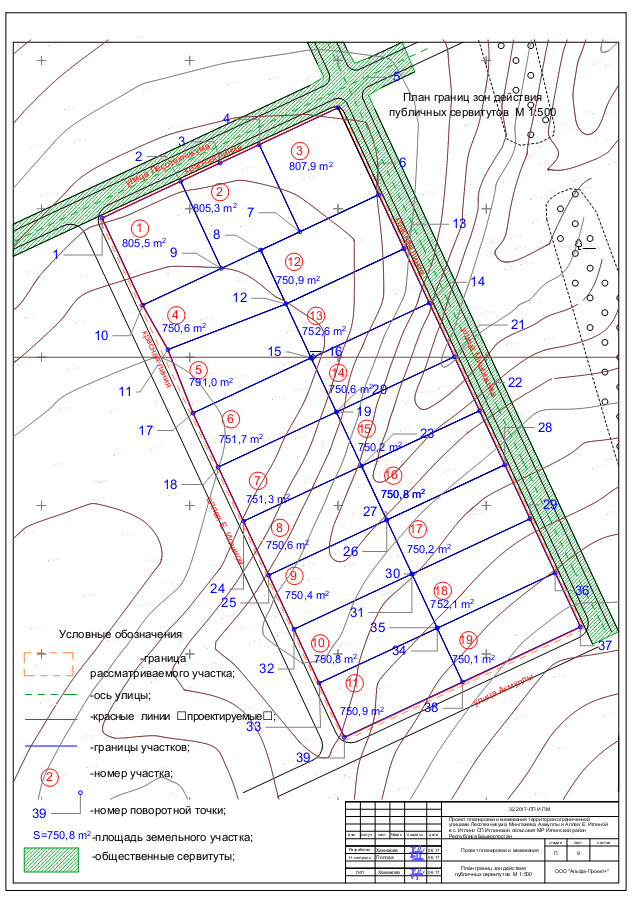 